Вы должны это знать!Кого затронет повышение пенсионного возраста?Сегодня мы представляем вам новую рубрику «Вы должны это знать!».В ней мы будет рассказывать о новом пенсионном законодательстве, которое начнет действовать с января 2019 года.3 октября 2018 года Президент России Владимир Путин подписал закон № 350-ФЗ «О внесении изменений в отдельные законодательные акты Российской Федерации по вопросам назначения и выплаты пенсий». Он направлен на поэтапное повышение пенсионного возраста, по достижению которого будет назначаться страховая пенсия по старости.Предлагаем вашему вниманию первую новеллу: кого затронет повышение пенсионного возраста? Законом закреплен общеустановленный пенсионный возраст 65 лет - для мужчин и  60 лет - для женщин. Сейчас, соответственно, это 60 и 55 лет. Повышение пенсионного возраста начнет действовать  с 1 января 2019 года.Увеличение пенсионного возраста будет плавным: предусматривается длительный переходный период, который продлится 10 лет – с 2019 года по 2028 год для мужчин и женщин.Повышение пенсионного возраста на первом этапе, т.е. в 2019 году,  затронет мужчин, которым в следующем году исполнится 60 лет, и женщин, которым будет 55 лет. Для этих граждан предусмотрен выход на пенсию на 6 месяцев позже указанного  возраста, т.е. в 60,5 лет мужчинам  и в  55,5 лет -  женщинам.Те, кто достигнет возраста 55, 60 лет (женщины и мужчины соответственно) в 2020 году, уйдут на пенсию спустя  1,5 года. И только c  2028 года мужчины будут выходить на пенсию в 65 лет,  женщины  - в 60 лет.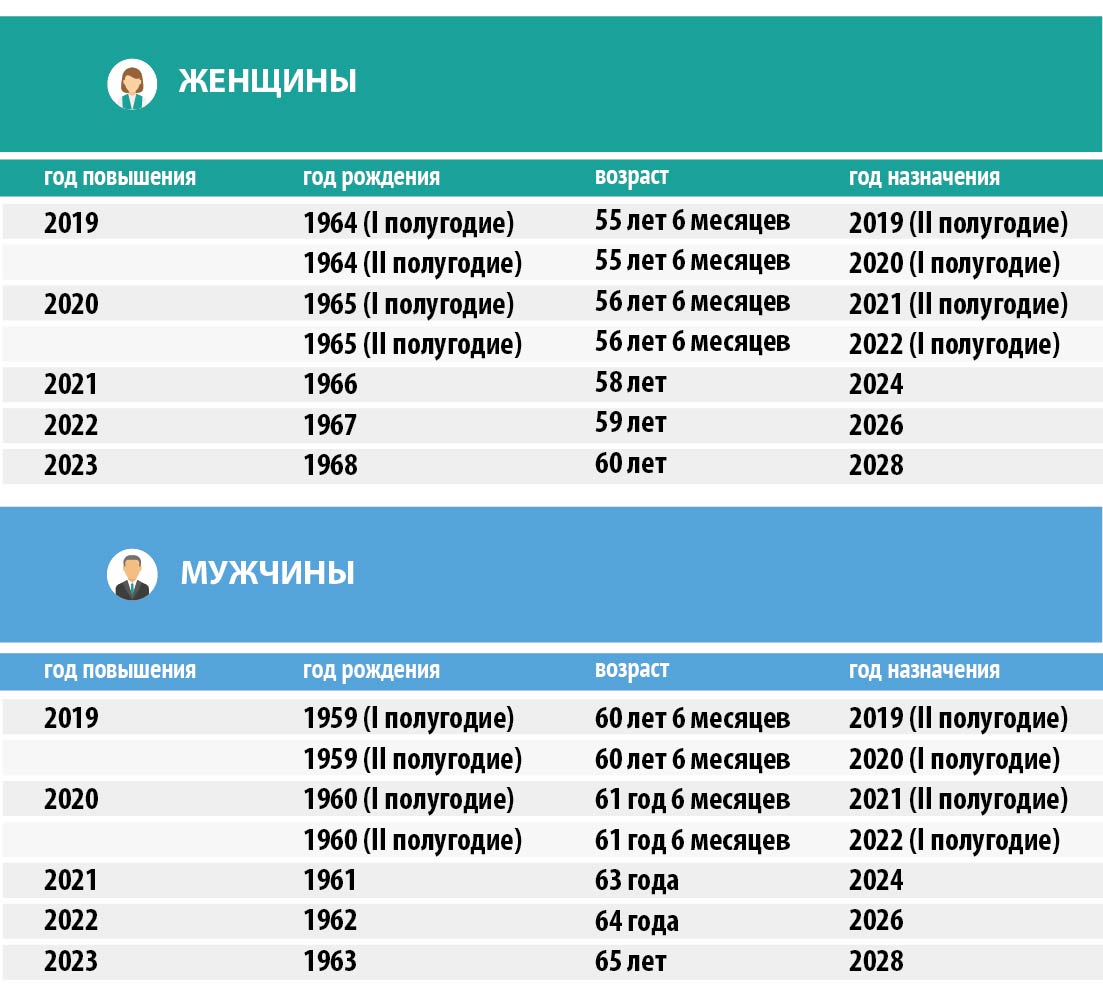 